Publicado en Barcelona el 12/11/2020 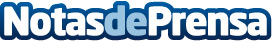 Europastry se compromete a utilizar trigos sosteniblesLa compañía quiere liderar la transformación del sector panadero para luchar contra el cambio climático utilizando materias primas 100% sostenibles.	Europastry tiene como objetivo de cara al 2021, reducir un 36% su huella de carbono, un 28% el consumo de agua y un 8% el consumo del gas. Actualmente, la compañía solo utiliza energía eléctrica proveniente de fuentes renovablesDatos de contacto:Dpto. Comunicación Europastry900.118.888Nota de prensa publicada en: https://www.notasdeprensa.es/europastry-se-compromete-a-utilizar-trigos_1 Categorias: Nacional Gastronomía Industria Alimentaria Consumo http://www.notasdeprensa.es